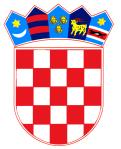             REPUBLIKA HRVATSKA	 KRAPINSKO-ZAGORSKA ŽUPANIJA     OPĆINA VELIKO TRGOVIŠĆE					                OPĆINSKO VIJEĆE KLASA: 021-01/19-01/20				 OBJAVA  32/19URBROJ: 2197/05-05-19-1 				 Veliko Trgovišće, 31.07.2019.  		Na temelju 104. Zakona o komunalnom gospodarstvu („Narodne novine“ broj: 68/18. i 110/18.-Odluka US) i članka 35. Statuta  općine  Veliko Trgovišće („Službeni glasnik Krapinsko-zagorske županije“ broj: 23/09, 8/13. i 6/18.) Općinsko vijeće općine Veliko Trgovišće  na  14. sjednici održanoj  dana   31. srpnja  2019. godine, donijelo jeODLUKUO DOPUNI ODLUKE O KOMUNALNOM REDUNA PODRUČJU OPĆINE VELIKO TRGOVIŠĆEČlanak 1.	U Odluci o komunalnom  redu na području općine Veliko Trgovišće („Službeni glasnik KZŽ“ broj:20/19) u članku 40. stavku 1. iza točke 4. dodaje se nova točka 5. koja glasi:„5. u kontejner za otpad koji se nalaze na grobljima   odlaganje otpada nastalog u kućanstvu,  obavljanjem djelatnosti, građevinskog i glomaznog otpada te  bilo kakvog drugog  otpada osim otpada nastalog  održavanjem groblja,“.	Dosadašnje točke 5.-12. postaju točke 6.-13.   Članak 2.	U članku 78. stavku prvom iza brojke „36.,“ dodaje se brojka „40.,“.Članak 3.Ova Odluka stupa na snagu prvog dana od dana objave u Službenom  glasniku  Krapinsko zagorske županije.							  PREDSJENIK							  Općinskog vijeća					                Zlatko Žeinski,dipl.oec.